POSTO DE VACINAÇÃO - DRIVE THRU UNIFTC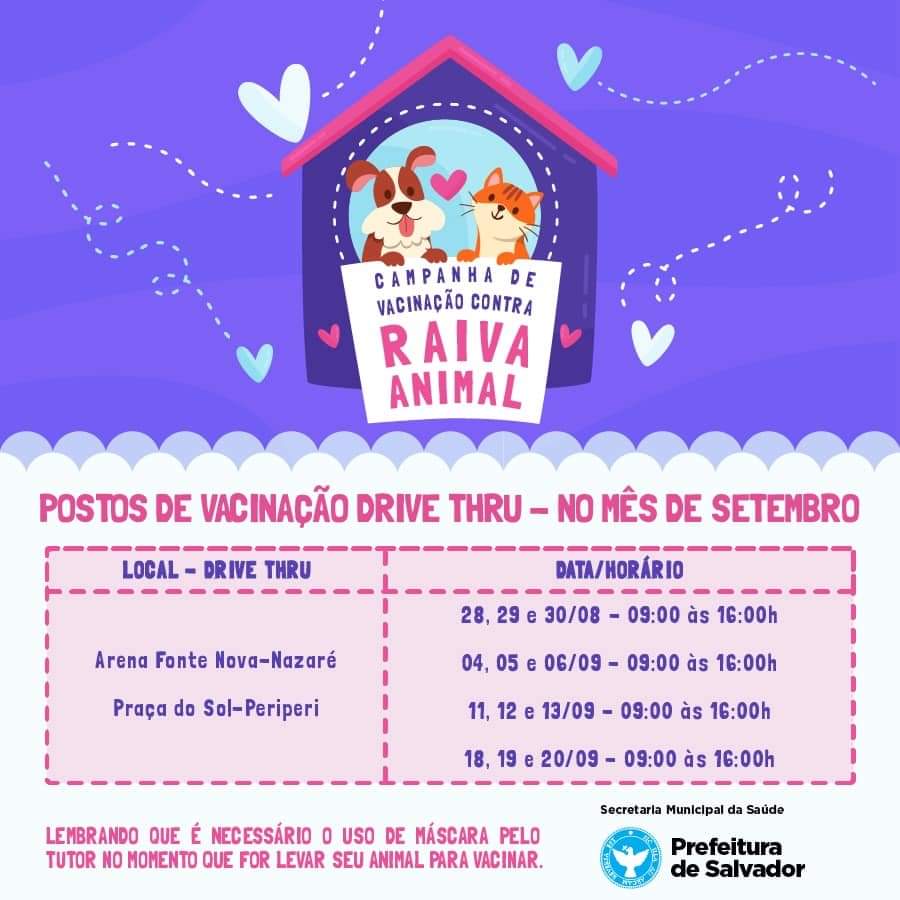 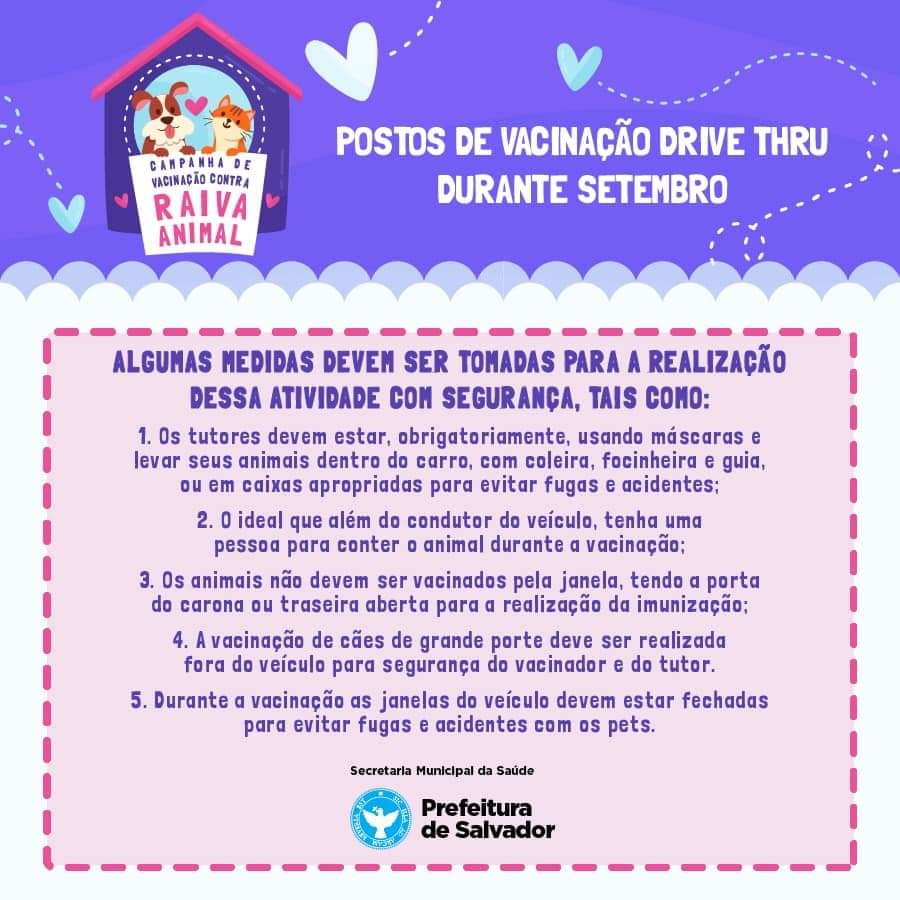 DATA/HORÁRIO21 e 22/0808:00 às 16:00h21 e 22/0808:00 às 16:00h21 e 22/0808:00 às 16:00h28 e 29/0808:00 às 16:00h04 e 05/0908:00 às 16:00h11 e 12/0908:00 às 16:00hUNIFTC 11 e 12/0908:00 às 16:00h18 e 19/0908:00 às 16:00h18 e 19/0908:00 às 16:00h25 e 26/0908:00 às 16:00h25 e 26/0908:00 às 16:00h